Sign: …………………………………………………………………………….Date: …………………………………………………………………………….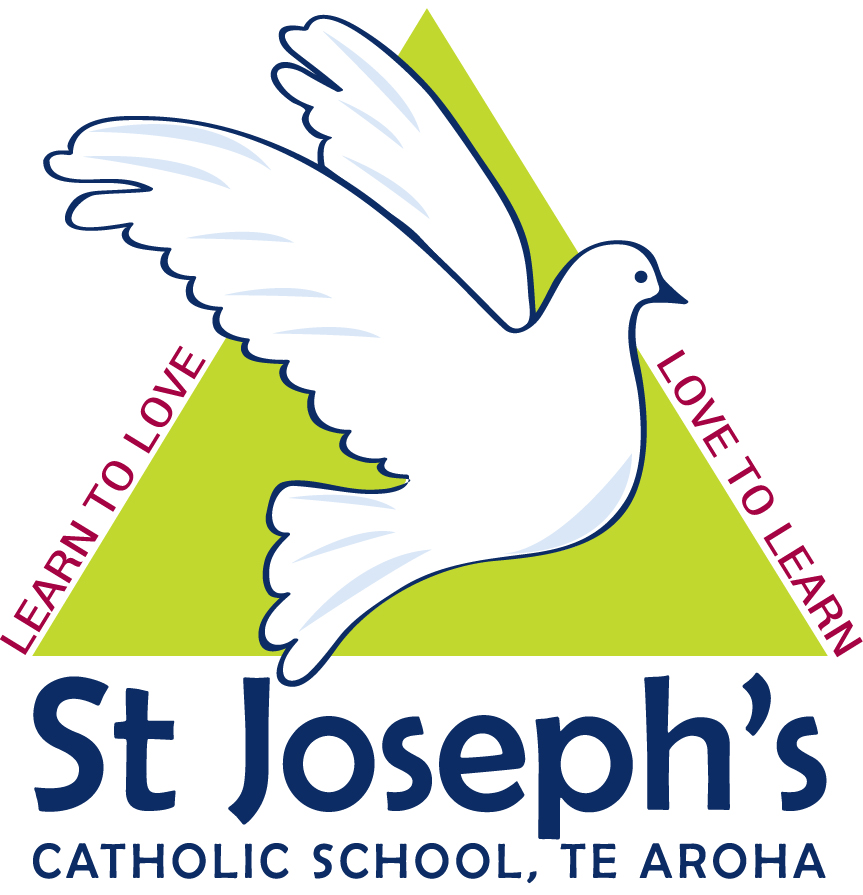 Thursday 2nd November 20177.00pmHeld in staffroomPresent:Julia Stringer, Kristine Osburn, George Warren, Steve Warren, Vicky Oosthoek, Debbie Burge, Nicole Koolhoven, Julie Gilliver, Ryan Johnston, Lynmarie Gray.Apologies:Vicky OosthoekOpening Prayer:Debbie BurgeDeclarations of  Conflict of Interest:NoneSpecial Character:Succession Planning:Written report tabled. (attached)RE Report from Emalene tabled. “With Hearts Burning” some discussion was had, will continue with the next one at next meeting.Suggested to look at convention in Wellington.Baptism Programme with Steve in School moving forward with Father Jelho.Moved Reports: George Seconded: DebbieProperty:Health and Safety:Emergency Readiness:Training/Staffing:Camera setup is great.Just a few minor incidentsDonna Rutherford from Morrinsville St Joseph’s appointed to Year 5 & 6 2018.Amanda Year 7 & 8 Fixed TermNicole tagged permeant.Vicki, Nicole and Julia attended a STAR course – gave the board an outline of the coursePolicies:Strategic Discussion: Enrolment PolicySubcommittee formed to look at revamping enrolment packs – George, Ryan & Kristine.Enrolment of 4.10 year olds to be left as is at present moment until more from Col. To be left on table.Consent Agenda:Principals Report: Handed out at meeting. A discussion was held on reporting of Stats.Property Report: Property group to do walk around next week re PD workers.Replacement fence to be followed up.Financial Report: as per xero Move: Julia  Seconder: SteveCorrespondence:In:Education GazetteInsurance acceptance to be signed.Minutes:Minutes of the meeting Tuesday 26th September held at the St Joseph’s School Staff Room, confirmed as true and correct record. Move: Julia Seconded: JulieMatters arising from previous minutes:None General:November accounts will have to be passed by email.Christmas get together 30th November.Payment underway for the St Joseph’s statue cost 882.61 plus freight.Updating of signage re Peter Stanish $290 a sign and $7.00 each for each slider.Look into electric signage.Kristine to follow up blinds for the new class room.Swimming pool will not be opened till start of new year. Kristine to follow upWith Beth repainting of the pool.Special aluminum  2 sided $100 a sign double signed $150.00Signage for buildings approved up to $1500 tenplated and proof to be sent out first.  Move: Julia Seconded: GeorginaClosing Prayer:Debbie BurgeMeeting Closed:9.16pmNext Meeting:February 2018 